УКРАЇНА    ЧЕРНІГІВСЬКА МІСЬКА РАДА   Р І Ш Е Н Н ЯПро затвердження Положення про Чернігівську міську комунальнуцентралізовану бібліотечну системуу новій редакції	Відповідно до вимог статті 57 Господарського кодексу України, керуючись пунктом 1 статті 29 Закону України «Про місцеве самоврядування в Україні», Закону України «Про бібліотеки та бібліотечну справу», міська рада вирішила:Затвердити Положення про Чернігівську комунальну централізовану бібліотечну систему (далі – Положення) у новій редакції, що додається.Управлінню культури та туризму Чернігівської міської ради (Шевчук О. І.) та в. о. директора Чернігівської міської комунальної централізованої бібліотечної системи (Харитончик Л. В.) здійснити заходи щодо реєстрації Положення згідно з чинним законодавством України.Контроль за виконанням цього рішення покласти на постійну комісію міської ради з питань освіти, медицини, соціального захисту, культури, молодіжної політики та спорту (Білогура В. О.) та заступника міського голови Хоніч О. П.Міський голова 								   В. А. Атрошенко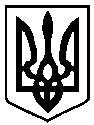 26 жовтня 2018 року          м. Чернігів № 35/VII - 7